§1771.  Warrant to take physical custody of child1.  Application for warrant.  Upon the filing of a petition seeking enforcement of a child custody determination, the petitioner may file a verified application for the issuance of a warrant to take physical custody of the child if the child is immediately likely to suffer serious physical harm or be removed from this State.[PL 1999, c. 486, §3 (NEW); PL 1999, c. 486, §6 (AFF).]2.  Issuance of warrant; hearing.  If the court, upon the testimony of the petitioner or other witness, finds that the child is imminently likely to suffer serious  physical harm or be removed from this State, it may issue a warrant to take physical custody of the child.  The petition must be heard on the next judicial day after the warrant is executed unless that date is impossible.  In that event, the court shall hold the hearing on the first judicial day possible.  The application for the warrant must include the statements required by section 1768, subsection 2.[PL 1999, c. 486, §3 (NEW); PL 1999, c. 486, §6 (AFF).]3.  Contents of warrant.  A warrant to take physical custody of a child must:A.  Recite the facts upon which a conclusion of imminent serious physical harm or removal from the jurisdiction is based;  [PL 1999, c. 486, §3 (NEW); PL 1999, c. 486, §6 (AFF).]B.  Direct law enforcement officers to take physical custody of the child immediately; and  [PL 1999, c. 486, §3 (NEW); PL 1999, c. 486, §6 (AFF).]C.  Provide for the placement of the child pending final relief.  [PL 1999, c. 486, §3 (NEW); PL 1999, c. 486, §6 (AFF).][PL 1999, c. 486, §3 (NEW); PL 1999, c. 486, §6 (AFF).]4.  Service of petition, warrant, order.  The respondent must be served with the petition, warrant and order immediately after the child is taken into physical custody.[PL 1999, c. 486, §3 (NEW); PL 1999, c. 486, §6 (AFF).]5.  Enforcement of warrant.  A warrant to take physical custody of a child is enforceable throughout this State.  If the court finds on the basis of the testimony of the petitioner or other witness that a less intrusive remedy is not effective, it may authorize law enforcement officers to enter private property to take physical custody of the child.  If required by exigent circumstances of the case, the court may authorize law enforcement officers to make a forcible entry at any hour.[PL 1999, c. 486, §3 (NEW); PL 1999, c. 486, §6 (AFF).]6.  Conditions to ensure appearance.  The court may impose conditions upon placement of a child to ensure the appearance of the child and the child's custodian.[PL 1999, c. 486, §3 (NEW); PL 1999, c. 486, §6 (AFF).]SECTION HISTORYPL 1999, c. 486, §3 (NEW). PL 1999, c. 486, §6 (AFF). The State of Maine claims a copyright in its codified statutes. If you intend to republish this material, we require that you include the following disclaimer in your publication:All copyrights and other rights to statutory text are reserved by the State of Maine. The text included in this publication reflects changes made through the First Regular and First Special Session of the 131st Maine Legislature and is current through November 1, 2023
                    . The text is subject to change without notice. It is a version that has not been officially certified by the Secretary of State. Refer to the Maine Revised Statutes Annotated and supplements for certified text.
                The Office of the Revisor of Statutes also requests that you send us one copy of any statutory publication you may produce. Our goal is not to restrict publishing activity, but to keep track of who is publishing what, to identify any needless duplication and to preserve the State's copyright rights.PLEASE NOTE: The Revisor's Office cannot perform research for or provide legal advice or interpretation of Maine law to the public. If you need legal assistance, please contact a qualified attorney.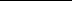 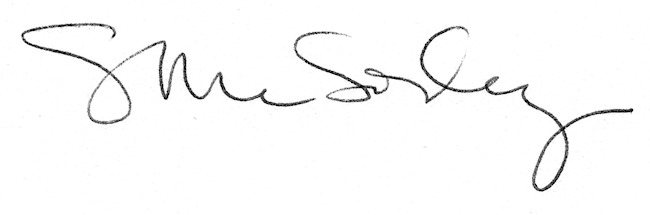 